1 март 2022й                              №7/1                            1 марта  2022г.               О подготовке к пропуску весеннего паводка 2022 года                Руководствуясь федеральным законом от 6 октября 2003 года №131-ФЗ « Об общих принципах организации местного самоуправления в Российской Федерации», в целях своевременной и качественной подготовки гидротехнических сооружений, мостов,  коммунально –энергетических сетей, инженерных коммуникаций, организаций к пропуску ледохода и подъему уровня рек в период весеннего половодья на территории сельского поселения Буруновский сельсовет муниципального района Гафурийский район Республики Башкортостан в 2022г.                                  ПОСТАНОВЛЯЕТ: 1.Создать противопаводковую  комиссию в составе:Рахматуллин М.Ф.–  глава  сельского поселения Буруновский сельсовет -  председатель комиссии;Абдуллин А.М. – зам.главы администрации –заместитель  председателя; Мухьянова О.Х. – управделами, секретарь комиссии;Усманов Ф.Ф. – депутат, слесарь – член комиссии;Лукина Р.Р. – зам.директора ООШ с.Буруновка, филиал МОБУ СОШ с.Янгискаин.- член комиссии;Мухьянова С.Ф. –фельдшер Буруновского ФАП- член комиссии;Юсупова Ю.С. – директор МБУ Буруновский Центр Культуры и Досуга-член комиссии.2.Противопаводковой комиссии проводить свои заседания по необходимости, при возникновении чрезвычайной ситуации немедленно.3. Составить и утвердить план мероприятий по пропуску весеннего паводка 2022г.( Приложение №1).4.Контроль за исполнением данного постановления оставляю за собой.                                                                                                                                                     Глава сельского поселенияБуруновский сельсовет                                                           М.Ф.Рахматуллин                                                                                                                                         Приложение № 1                                                                                                                                          к постановлению АСП                                                                                                                                          Буруновский сельсовет                                                                                                                                          от 1.03.2022г.№7/1ПЛАНмероприятий по пропуску весеннего паводка 2022 годана территории сельского поселения Буруновский сельсоветмуниципального района Гафурийский район Республики БашкортостанБАШ[ОРТОСТАН РЕСПУБЛИКА]Ы;АФУРИ РАЙОНЫ МУНИЦИПАЛЬ РАЙОНЫ* БУРУНОВКААУЫЛ СОВЕТЫАУЫЛ БИЛ"М"№ЕХАКИМИ"ТЕ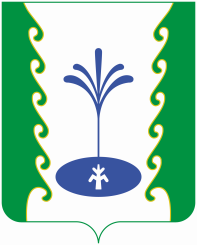 РЕСПУБЛИКА БАШКОРТОСТАНАДМИНИСТРАЦИЯ СЕЛЬСКОГО ПОСЕЛЕНИЯ БУРУНОВСКИЙСЕЛЬСОВЕТМУНИЦИПАЛЬНОГО РАЙОНА ГАФУРИЙСКИЙ РАЙОН АРАРПОСТАНОВЛЕНИЕ№ п/пНаименование мероприятийСрок выполненияОтветственный за выполнение12341.Сформировать противопаводковую комиссию в АСП Буруновский сельсоветдо 15.03.2022 гГлава СП2.Разработать план мероприятий по пропуску весеннего паводка.до 15.03.2021 г Глава СП3.Провести инструктаж со всеми работниками, связанными с выполнением мероприятий по пропуску весеннего паводка до 15.03.2021 гГлава СП4.Организовать очистку дорог, обочин, кюветов, водопропусков от снега, льда, мусора и т.п.до 15.03.2020 гАСП, колхоз «Россия», к/х «Сатурн», ИП.5.Очистить территории АСП, школы, ЦКиД, ФАП, территории ИП от загрязненного снега, обеспечить безопасное хранение  продукции и химических реактивов в целях исключения подтопления.до 15.03.2020г Глава СП, зам.директора школы Лукина Р.Р., заведующий ФАП Мухьянова С.Ф., ИП. Аминев И.Н., Абзалилов И.Х., Колчин С.А., Хамидуллин Ф.Х., Лукина А.М., Рахматуллина Р.М., Халитова М.6.Организовать проверку источников питьевого водоснабжения. Очистить от снега территорию водозаборных скважин, очистить от снега водоотводные каналыдо 15.03.2020 гГлава СП, слесарь Усманов Ф.Ф.7.Организовать проверку состояния скотомогильника, привести в порядок полигон твердых бытовых отходовдо 15.03.2020гГлава СП, вет.врач  Абдуллин Ф.Ш.,Лукин А.Н.8.Провести в школе мероприятия по правилам поведения в период паводка.до 15.03.2020 гзам.Директора школы Лукина Р.Р.